Протокол № 1 от 11.09.2020г.МАУ ДО «Станция детского, юношеского туризма и экологии» г. ЧайковскогоОб итогах IX Межрегионального дистанционного конкурса на лучшую творческую работу «И взмахнула природа кистью.Осень»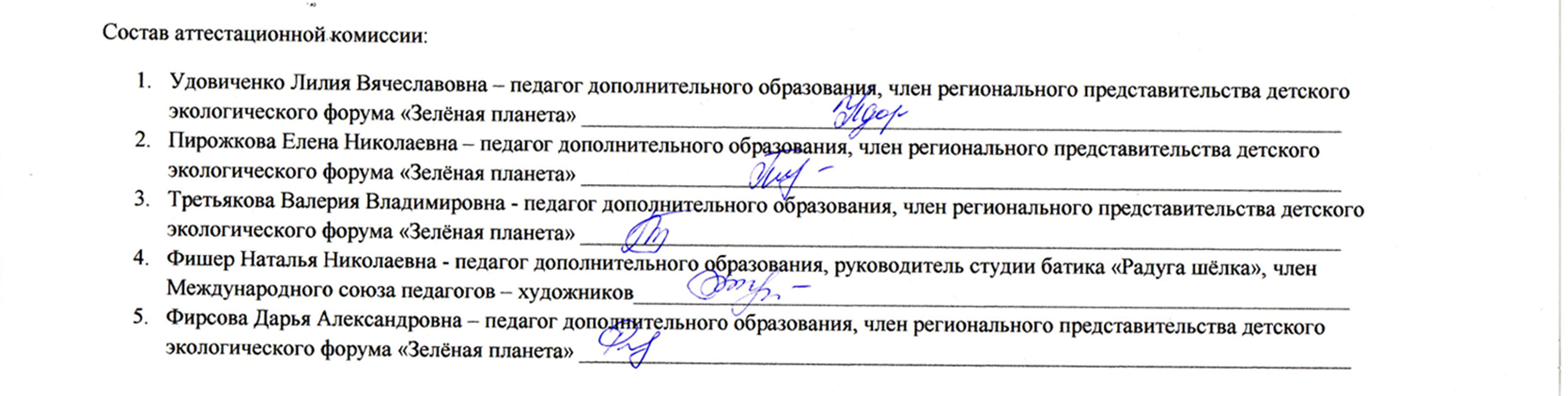 № п/пФИ участникавозрастНазвание учрежденияРегион, город, (село,посёлок)ФИО руководителяНазвание работыНоминацияРезультат1.Галиева Доминика8 летМБОУ Лицей 26г.Сарапул Удмуртская республикаСысина Наталья ВладимировнаКраски осениРисунокДиплом 2 степени2.Минлибаева Азара5 летМАДОУ «Детский сад № 29»Стерлитамак, Республика БашкортостанАсфатуллина Лена СагитовнаОсеньХудожественное фотоДиплом 1 степени3.Абубакирова Маргарита6 летМБДОУ «Детский сад «Наукоград»Г. ЧусовойПлотникова Наталья Сергеевна«Красавица -осень»рисунокДиплом 1 степени4.Коллектив 3 класса8-9 летМуниципальное бюджетное общеобразовательное учреждение можгинского района "Малосюгинская средняя общеобразовательная школа"Удмуртская Республика, Можгинский район, деревня Малая СюгаСидорова Алина АликовнаКомпозиция «Моя Родина-Моя Удмуртия»Поделка из природного материалаДиплом 1 степени5.Ларин Александр2 годаМБДОУ Детский сад №1 «Колобок»Г. КамбаркаКаракулина Ольга  Леонидовна , Шаимова Ольга Николаевна« Попугай»Декоративно-прикладное творчествоДиплом лауреата6.Асылова  Ралина2 года 10 месяцевМуниципальное бюджетное дошкольное образовательное учреждение “Детский сад общеразвивающего вида №47 “Энже бортеге”  г.Альметьевск”Р.Т . г.АльметьевскИ взмахнула природа кистью. Осень.Поделка из природного материалаДиплом 2 степени7.Рафикова Анастасия13 летМКОУ «Ашапская ОШИ»Пермский край, село АшапКанисева Галина Викторовна«Славная осень»РисунокДиплом 3 степени8.Бураков  Артём2 годаМБДОУ Детский сад №1 «Колобок»Г. КамбаркаВяткина Нина Николаевна«Маленький Ёжик»Поделка из природного материалаДиплом 2 степени9.Горбунов Данил12 летФедеральное государственное казённое образовательное учреждение «Пермское суворовское военное училище»Пермский край, ЗАТО ЗвёздныйСтарший воспитатель Кожушко Сергей Николаевич1.«Уж небо осенью дышало» 2. «Клён»Художественное фотоДиплом 1 степени10.Татьянкина Арина12 летМБУДО «Центр детского творчества»Пермский край, г.ОсаСыпачева Наталья НиколаевнаВенок осениДекоративно-прикладное творчествоДиплом 2 степени11.Гайсина Рина7 летМАОУ "Бардымская гимназия имени Г.Тукая"Пермский край, Бардымский район, с.БардаМавлютова Гузалия Самигулловна"Золота\ осень"РисунокДиплом 1 степени12.Кандрашина Кира5МАДОУ "Детский сад N5" г. Стерлитамак,г. СтерлитамакБахтиярова Аделя РамилевнаОсенний пейзажРисунокЛауреат13.Калимуллин Амир4МАДОУ "Детский сад N5" г. Стерлитамак, ул. Суханова, д. 1г. СтерлитамакКалимуллина Гульназ ГалинуровнаОсень в лесуРисунокЛауреат14.Асылов Рамазан5 лет 3 месяцаМуниципальное бюджетное дошкольное образовательное учреждение “Детский сад общеразвивающего вида №47 “Энже бортеге”  г.Альметьевск”Р.Т . г.АльметьевскФасхутдинова Аниса АхтямовнаИ взмахнула природа кистью. Осень.Поделка из природного материалаДиплом 1 степени15.Баранова Василиса4 годаМБОУ СОШ п.Прикамский (Дошкольные группы)г.ЧайковскийГудкова Александра Васильевна"Букет для мамы" декоративно-прикладное творчествоЛауреат16.Пономарчук Михаил5 летМАДОУ «Планета «Здорово» г. ПермиПермский край Г. ПермьПавликова Надежда Валерьевна, Летуновская Евгения Игоревна«Осенняя полянка»Декоративно-прикладное творчествоДиплом 2 степени17Ваганов Тимофей5 летМАДОУ «Планета «Здорово» г. ПермиПермский край Г. ПермьПавликова Надежда Валерьевна, Летуновская Евгения Игоревна«Осень-красавица»Декоративно-прикладное творчествоДиплом 1 степени18.Баскакова Мария5 летМБДОУ детский сад № 44 «Вишенка»Ростовская область, Октябрьский район, сл. КрасюковскаяБароян Анна ТиграновнаБелка с орешкамиДекаративно- прикладное творчествоДиплом 3 степени19.Мазурова Вероника10 летМБОУ «Лицей №1 им. Н.К. Крупской» г.КамбаркаГ. КамбаркаЗакиева Татьяна Миншарифовна«Золотые краски осени».РисунокДиплом 1 степени20.Трошкова Ксюша3 годаМАДОУ «Детский сад № 24» корпус № 4г. КраснокамскОлихвер Елена ЕвгеньевнаОсенние композицииПоделка из природного материалаЛауреат21.Потапова Ульяна4 годаМАДОУ «ЦРР-детский сад №272»г. ПермьПугина Валентина НиколаевнаЧудеса природы «Гриб -боровик»Декоративно-прикладное творчествоДиплом 2 степени22.Егорова Элина Эльнаровна4 годаМБДОУ №16Г. Октябрьский , Республика БашкортостанКолотушкина Оксана АлександровнаИ взмахнула природа кистью.Осень1.Рисунок                          2. Поделки из природного материала1. Диплом 3 степени             2.Лауреат23.Накарякова Настя3 годаМБДОУ детский сад №1, Колобок г. КамбаркаУдмуртия , г.Камбарка Вяткина Нина Николаевна Счастливый КолобокПоделка из природного материалаЛауреат24.Васильевых Надя4 годаМБДОУ «Большеучинский детский сад №1»УР, Можгинский район, с. Большая УчаНестерева Светлана Петровна«Хоровод осенних листьев»РисунокДиплом 1 степени25.Васильевых Таня5 летМБДОУ «Большеучинский детский сад №1»УР, Можгинский район, с. Большая УчаНестерева Светлана Петровна«Ёжики осенью»РисунокДиплом 3 степени26.Васильевых Таня5 летМБДОУ «Большеучинский детский сад №1»УР, Можгинский район, с. Большая УчаНестерева Светлана Петровна«В осеннем лесу»Поделка из природного материалаДиплом 2 степени27.Мальшаков Вадим4 годаМАДОУ Детский сад «Эрудит»ПермьСобянина Лидия ПетровнаПластилиновая осеньДекоративно-прикладное творчествоДиплом 1 степени28.Майсурадзе Никита6 летМАДОУ «Детский сад  № 92».город СтерлитамакКононова Ирина Алексеевна,«Золотая осень».РисунокДиплом 2 степени29.Бобер Владимир6 летМАДОУ «Детский сад  № 92».город СтерлитамакТришина Гульназ Вагизовна,«Премудрая сова».Поделка из природного материалаДиплом 1 степени30.Мансурова Аделя4 годикаМАДОУ д/с№ 10 Республика Башкортостан Г. СтерлитамакМансурова Ляйсан АйдаровнаИ взмахнула природа кистью. ОсеньрисунокЛауреат31.Когур Мирослава4 годикаМАДОУ д/с№ 10 Республика Башкортостан Г. СтерлитамакНигматуллна Альфина МиннуловнаИ взмахнула природа кистью. ОсеньЗолотая осеньЛауреат32.Апполонова Каролина4 годаМАДОУ детский сад № 27 «Чебурашка»г. ЧайковскийБариева Елена Ярославована«Осень идет»Декоративно-прикладное творчествоЛауреат33.Ильин Роман4 годаМАДОУ детский сад № 27 «Чебурашка»г. ЧайковскийПаршина           Марина              Николаевна«Золотые листья»Художественное фотоЛауреат34.Денненг Артём7 летМБОУ «Ыбская СОШ»Республика Коми, Сыктывдинский район, село ЫбЩанова Светлана Павловна«Недвижимость бабушки Яги»Поделка из природного материалаДиплом 3 степени35.Мухаметзянова Ралина4 годаМБДОУ Детский сад №15 «Березка»Городской округ город Октябрьский Республики БашкортостанЧанкаева Наталья Салаватовна«Веточка рябины»Поделка из природного материалаЛауреат36.Мухаметзянова Ралина4 годаМБДОУ Детский сад №15 «Березка»Городской округ город Октябрьский Республики БашкортостанЧанкаева Наталья Салаватовна«Ежик на поляне»Поделка из природного материалаДиплом 2 степени37.Дмитриев Владислав4 годаМБДОУ Детский сад №15 «Березка»Городской округ город Октябрьский Республика БашкортостанЧанкаева Наталья Салаватовна«Осенний лес»Рисунок Диплом 1 степени38.Лукина Яна9 летМОУ "Важгортская СОШ"Республика Коми, Удорский район, дер. КривоеОстапова Юлия Юрьевна"Улыбка осени"РисунокДиплом 1 степени39.Пелихова Ярослава6 летМАДОУ Детский сад № 20город Октябрьский Республика БашкортостанВатсон Марина Николаевна«Осень в парке»рисунокДиплом 1 степени40.Скрябин Никита4 годаМАДОУ «ЦРР – детский сад №272» г. ПермиПермский край, г. ПермьИбрагимова Марина ВасильевнаОсень в лесурисунокЛауреат41. Мусрепов Костя 6 лет МАДОУ «ЦРР- детский сад 272» Г. Пермь Шаламова Лариса Юрьевна  «Осень глазами ежика»  Поделка из природного материалаДиплом 3 степени42. Амелькина Катя 4 года МАДОУ «ЦРР- детский сад 272» Г. Пермь Гуляева Наталья Михайловна «Разноцветная осень» ОсеньЛауреат43.Палкина Инесса4 годаМАДОУ «Детский сад №85» г. Пермиг. ПермьХуданина Наталья Владимировна«Яблочная гусеница»Поделка из природного материалаДиплом 2 степени44.Титова Мария4 годаМАДОУ «Детский сад №85» г. Пермиг. ПермьХуданина Александра Демидовна«Осеннее дерево»Поделка из природного материалаДиплом 1 степени45.Маер Виолетта4 годаМАДОУ Детский сад № 20город Октябрьский Республика БашкортостанСаитова Ксения Николаевна«Запасливый ёжик»поделка из природного материалаЛауреат46.Дмитриев Владислав4 годаМБДОУ Детский сад №15 «Березка»Городской округ город Октябрьский Республика БашкортостанЧанкаева Наталья Салаватовна«Осень к нам пришла»Поделка из природного материалаЛауреат47.Михайлова Лиза3 годаМАДОУ «Детский сад № 32»г. Стерлитамак Республика БашкортостанСагитова Альбина Маратовна, Игнатьева Олеся Ивановна.«Золотая осень»РисунокДиплом 1 степени48.Спевак Георгий3 годаМАДОУ «Детский сад № 32»г. Стерлитамак Республика БашкортостанСагитова Альбина Маратовна, Игнатьева Олеся Ивановна.«Осенняя пора»РисунокДиплом 1 степени49.СагитоваА.М.  Игнатьева О.И.35 летМАДОУ «Детский сад № 32»г. Стерлитамак Республика Башкортостан«Наступила осень»РисунокЛауреат50. Лебедева Маша 4 года МАДОУ «ЦРР – Детский сад №272» Город Пермь Колованова Наталья Борисовна Зеркало Осени РисунокЛауреат51.Перминов Андрей7 лет МАОУ СОШ № 2г. Чайковский Жуланова Надежда АлександровнаОсень Рисунок Диплом 1 степени52.Зайкова Агата4годаМАДОУ «Детский сад № 32»Город СтерлитамакАккулова Алена Валерьевна;  Альфия Шамилевна«Листья жёлтые с деревьев облетают, Создают прозрачный яркий свет.Подделка из природного материалаЛауреат53.Тухватуллин Тимур6 летМАДОУ «ДЕТСКИЙ САД№32»РБ. г. СтерлитамакХайбуллина Галина БорисовнаЗолотая осень!РисунокДиплом 2 степени54.Редозубова Кристина14 летМАОУ «Гамовская средняя школа»Пермский край, Пермский район, с.ГамовоЛушникова Татьяна Фёдоровна«Ящерица»Поделка из природного материалаДиплом 3 степени55.Конева Валерия12 летМАОУ «Гамовская средняя школа»Пермский край, Пермский район, с.ГамовоЛушникова Татьяна Фёдоровна«Осеннее дерево»РисунокДиплом 2 степени56.Машьянова София11 летМАОУ «Гамовская средняя школа»Пермский край, Пермский район, с.ГамовоЛушникова Татьяна Фёдоровна«Цветочек»РисунокЛауреат57.Красильников Илья14 летМАОУ «Гамовская средняя школа»Пермский край, Пермский район, с.ГамовоЛушникова Татьяна Фёдоровна«Заячья избушка»Поделка из природного материалаДиплом 1 степени58.Канафина Арина8 летМБОУ «Камбарская СОШ № 3 имени Героя РФ Ю.Г. Курягина»Удмуртская Республика г. КамбаркаДаутова Елена Анатольевна«Осенняя фантазия»Декоративно-прикладное творчествоДиплом 1 степени59.Борисов Кирилл16 летМКОУ «Ашапская ОШИ» для детей с ОВЗ.с. Ашап, Пермский крайКанисева Галина Михайловна« Девушка Осень»Поделка из природного материалаДиплом 1 степени60.Зяминов Танир17 летМКОУ «Ашапская ОШИ» для детей с ОВЗ.с. Ашап, Пермский крайКанисев Анатолий Сергеевич« Осенний натюрморт»Поделка из природного материалаДиплом 2 степени61.Зубенин Кирилл8 летМКОУ «Ашапская ОШИ» для детей с ОВЗ.с. Ашап, Пермский крайАнтонова Оксана Леонидовна« Осенний пейзаж»Поделка из природного материалаДиплом 2 степени62.Овсянников Ярослав10 летМБОУ «Люгинская ООШ»Удмуртская Республика, Можгинский район, ст. ЛюгаБондаренко Г.А.«Золото осени»Художественное фотоДиплом 1 степени63. Азмуханов Глеб 4 года МАДОУ «ЦРР – Детский сад №272» Город Пермь Елфимова Екатерина ДмитриевнаОсенняя красавица РисунокДиплом 3 степени64.Демичева Елизавета 4 годаМАДОУ «Детский сад №19»Город СтерлитамакКомеренко Яна Игоревна Соколова Татьяна Юрьевна«И взмахнула природа кистью. Осень.»Декоративно – прикладное творчествоЛауреат65.Масагутова Эллария5 летМАДОУ «Детский №33»РБ, г. СтерлитамакАбдуллина Гульназ ХамитовнаЕж в осеннем лесуПоделка из природного материалаДиплом 1 степени66.Мусагитова Арина Ильшатовна 10 летМАУ ДО «Дом детского творчества»с.БардаАкбашева Гульназ Ильдаровна    УрожайДПИДиплом 1 степени67.Ахмарова Ангелина7 летМАУ ДО «Дом детского творчества»с.БардаАкбашева Гульназ Ильдаровна    БукетДПИДиплом 1 степени68.Султанова Зиля9 летМАУ ДО «Дом детского творчества»с.БардаАкбашева Гульназ Ильдаровна    ГрибДПИДиплом 1 степени70.Кусакин Вячеслав6МАДОУ «Детский сад № 61»г. Стерлитамак ул. Шаймуратова 7Шафеева Екатерина Михайловна«Осень»Поделка из природного материалаДиплом 2 степени71.Коллектив детей группы № 055МАДОУ «Детский сад № 61»г. Стерлитамак ул. Шаймуратова 7Андреева Элина Ивановна, Файзуллина Лилия Фаниловна«Дары осени»Поделка из природного материалаДиплом 2 степени72.Скрипкина Алиса6МАДОУ «Детский сад № 61»г. Стерлитамак ул. Шаймуратова 7Барнукова Ирина Манаповна«Осень»Поделка из природного материалаДиплом 3 степени73.Файзуллина Алина6МАДОУ «Детский сад № 61»г. Стерлитамак ул. Шаймуратова 7Гайсина Эльвира Рамилевна«Осень»Поделка из природного материалаДиплом 1 степени74Еникеев Радмир4МАДОУ «Детский сад № 61»г. Стерлитамак ул. Шаймуратова 7Карамова Эльвира Вакилевна«Чудеса в лесу»Поделка из природного материалаДиплом 1 степени75.ЖУРАВЛЕВ ЕГОР5 (ПЯТЬ) ЛЕТМАДОУ ЦРР – детский сад №14Р.БАШКОРТОСТАН, Г. ОКТЯБРЬСКИЙЗАЙНУЛЛИНА И.И. БУРХАНОВА А.И.осеннее попурриИ взмахнула природа кистью. Осень…Диплом 1 степени76Афанасьев Никита 7 летМАОУ «Гимназия №5»Башкортостан  г,Стерлитамак  Подделка из природного материлаЛауреат77.Багаева Карина 4 годаМАДОУ «ВЗЛЁТ»г. ПермьВасенина Елена Борисовна Лесная сказкарисунокДиплом 1 степени78.Жирнова Анна4 годаМАДОУ «ВЗЛЁТ»г. ПермьВасенина Елена БорисовнаБукетрисунокДиплом 2 степени79.Мельников Максим4 годаМАДОУ «ВЗЛЁТ»г. ПермьВасенина Елена Борисовна   Осенний корабликрисунокДиплом 3 степени80.Мельникова Виталина4 годаМАДОУ «ВЗЛЁТ»г. ПермьВасенина Елена Борисовна ЛистопадрисунокДиплом 2 степени81.Наумова Софья4 годаМАДОУ «ВЗЛЁТ»г. ПермьВасенина Елена БорисовнаОсеньрисунокДиплом 1 степени82.Беляева Яна7 летМАДОУ «Центр развития ребенка – детский сад № 46» г. ПермиГ. ПермьБагаутдинова Лариса Петровна«Астры»Декоративно-прикладное искусствоДиплом 3 степени83.Гагилева Светлана 13летМКОУ «Ашапская ОШИ»Пермский край, Ординский район, село АшапБогданова Лариса Павловна «Золотая  осень»РисунокДиплом 1 степени84.Ивойлова Вера5 летМАОУ СОШ №2г.ЧайковскийБорисова Екатерина НиколаевнаОсеньРисунокДиплом 2 степени85.Сабитова Ясмина4 годаМАДОУ «Детский сад №33»Республика Башкортостан город СтерлитамакБражкина Лариса МидхатовнаОсенний букетПоделка из природного материалаДиплом 1 степени86.Коркешко Полина5 летМАДОУ «Детский сад № 74»РБ г.СтерлитамакСафиуллина Альбина ЗарифовнаСовушкаПоделка из природного материалаЛауреат87.Казарочкин Глеб6 летМАДОУ «Детский сад № 74»РБ г.СтерлитамакСалихова Райля Равиловна«Мышата»Поделка из природного материалаЛауреат88.Субхангулова Самира6 летМАДОУ «Детский сад № 74»РБ г.СтерлитамакСалихова Райля Равиловна«Осенние краски»РисунокДиплом 2 степени89.Абрамова Мария9 летМБОУ « СОШ №5»Удмуртская Республика, г. МожгаВалиуллина Ирина Анатольевна«Дары осени»Декоративно-прикладное творчествоДиплом 1 степени90.Печникова Диана9 летМБОУ « СОШ №5»Удмуртская Республика, г. МожгаВалиуллина Ирина Анатольевна«Осенний  букет»Декоративно-прикладное творчествоДиплом 1 степени91.Щекотова Злата9 летМБОУ « СОШ №5»Удмуртская Республика, г. МожгаВалиуллина Ирина Анатольевна«Осенние радости»РисунокДиплом 1 степени92.Ганиева Алина10 летМАОУ СОШ №2Башкортостан, г. ТуймазыШаймарданова Нурдида  Закировна«Осеннее утро»Художественное фотоДиплом 1 степени93.Гавага Андрей4 годаМуниципальное бюджетное дошкольное образовательное учреждение «Детский сад №175»Удмуртсккая Республика город ИжевскСоломенникова Наталья Андреевна«Осеннее дерево»РисунокДиплом 1 степени94.Иванова Владлена2,5МАДОУ «Детский сад №10»г.Стерлитамак, республика БашкортостанПавлова Инна Владимировна«Сказочная береза»Декоративно-прикладное творчествоДиплом 2 степени95.Газизов Багир2,5МАДОУ «Детский сад №10»г.Стерлитамак, республика БашкортостанГалишанова Алсу Фаритовна«Весёлый ёжик»Поделка из природного материалаЛауреат96.Салахутдинов Виктор3 годаМАДОУ «ЦРР «ДДС № 15»Пермский край, г.ДобрянкаГанина Елена АлексеевнаАппликация «Золотая осень»Диплом 2 степени97.Мельников Данил 8 летМуниципальное бюджетное общеобразовательное учреждение «Средняя общеобразовательная школа № 12»Республики Татарстан, г. АльметьевскГарипова Рузиля  Салихзяновна«И взмахнула природа кистью.Осень.»РисунокДиплом 1 степени98.Сетин Артём 8 летМуниципальное бюджетное общеобразовательное учреждение «Средняя общеобразовательная школа № 12»Республики Татарстан, г. АльметьевскГарипова Рузиля  Салихзяновна«И взмахнула природа кистью.Осень.»РисунокДиплом 2 степени99.Николаев Егор 8 летМуниципальное бюджетное общеобразовательное учреждение «Средняя общеобразовательная школа № 12»Республики Татарстан, г. АльметьевскГарипова Рузиля  Салихзяновна«И взмахнула природа кистью.Осень.»РисунокЛауреат100.Мельников Данил Сергеевич8 летМуниципальное бюджетное общеобразовательное учреждение «Средняя общеобразовательная школа № 12»Республики Татарстан, г. АльметьевскГарипова Рузиля  Салихзяновна«И взмахнула природа кистью. Осень.»Поделка из природного материалаЛауреат101.Николаев Егор 8 летМуниципальное бюджетное общеобразовательное учреждение «Средняя общеобразовательная школа № 12»Республики Татарстан, г. АльметьевскГарипова Рузиля  Салихзяновна«И взмахнула природа кистью. Осень.»Поделка из природного материалаЛауреат102.Сетин Артём 8 летМуниципальное бюджетное общеобразовательное учреждение «Средняя общеобразовательная школа № 12»Республики Татарстан, г. АльметьевскГарипова Рузиля  Салихзяновна«И взмахнула природа кистью. Осень.»Поделка из природного материалаЛауреат103.Кашапов Ислам Ренатович8 летМуниципальное бюджетное общеобразовательное учреждение «Средняя общеобразовательная школа № 12»Республики Татарстан, г. АльметьевскГарипова Рузиля  Салихзяновна«И взмахнула природа кистью. Осень.»Художественное фотоДиплом 2 степени104.Головина Олеся6 летМБОУ«Пожвинская СОШ №1» структурное подразделение «Пожвинский детский сад «Чебурашка»Пермский край, Юсьвинский р-н. пос. ПожваКорякина Ольга Васильевна«Деревья смотрят в озеро»РисунокДиплом 1  степени105.Черемных Ксения6 летМБОУ«Пожвинская СОШ №1» структурное подразделение «Пожвинский детский сад «Чебурашка»Пермский край, Юсьвинский р-н. пос. ПожваКорякина Ольга Васильевна«Ветка рябины»РисунокЛауреат106.Корякина Василиса5 летМБОУ«Пожвинская СОШ №1» структурное подразделение «Пожвинский детский сад «Чебурашка»Пермский край, Юсьвинский р-н. пос. ПожваКорякина Ольга Васильевна«Осеннее дерево»РисунокДиплом 2 степени107.Киян Денис2 годаМДОУ д/с 107, «Светлячок»Г.Ухта, п.ВодныйГоробий Галина Васильевна«Дерево осени»Поделка из природного материалаДиплом 2 степени108.Киян Даниил4 годаМДОУ д/с 107, «Светлячок»Г.Ухта, п.ВодныйГоробий Галина Васильевна«Путешествие в осень»Поделка из природного материалаДиплом 3 степени109.Горшков Ярослав4 годаМуниципальное бюджетное дошкольное образовательное учреждение «Детский сад №175»Удмуртсккая Республика город ИжевскВанюшина Надежда Витальевна«Ёжик на полянке»Поделка из природного материалаДиплом 3 степени110.Широбокова Юлиана 4 годаМБОУ Чутырская СОШ (Структурное подразделение Чемошурский детский сад)деревня ЧемошурШкляева Алина Николаевна«Мой оленёнок»Поделка из природного материалаДиплом 2 степени111. Ковыляева Кристина Васильевна 6 лет МАДОУ «ЦРР – детский сад №272» Г. Пермь Шаламова Л.Ю. Бондарева Е.А.«Вкус осени» РисунокДиплом 3 степени112.Гурей Ярослав4 годаМАДОУ «Детский сад №85» г. Пермиг. ПермьХуданина Наталья Владимировна«Теплый домик для бобра»Поделка из природного материалаЛауреат113.Данилова Вероника Евгеньевна14 летМБОУДО ДДТ Изостудия              «Как у нас»Удмуртская республика, пос. ЯрАввакумова Людмила Владимировна«И взмахнула природа кистью. Осень»рисунокДиплом 1 степени114.Данилов Михаил5 летМАДОУ «Детский сад № 92»город СтерлитамакВоробьева Инна Витальевна учитель- логопед«Лист клена»«Художественное фото».Лауреат115.Кочнев Максим5 летМАДОУ «Детский сад № 92»город СтерлитамакЮлусова Ирина Раиловна воспитатель«Осень наступила»«Рисунок».Диплом 1 степени116.Мальцев Кирилл 5 летМАДОУ «Детский сад № 92»город СтерлитамакДербенева Анна Юрьевна воспитатель«Солнце! Дождь! Ветер! Это Осень!»«Рисунок».Диплом 1 степени117.Долгих Григорий 5 летМАДОУ «Детский сад № 92»город СтерлитамакФайзуллина Эльвира Винировна воспитатель«Осенняя дорожка»«Художественное фото».Лауреат118.Килин Иван3 г.МБОУ СОШ п. Прикамский,  ( с. Сосново)Пермский край Чайковский  с. СосновоДерюшева Татьяна Сергеевна«Лева»Поделка из природного материалаЛауреат119.Катина  Анжелика7 летМАДОУ «ЦРР -  детский  сад  №46»  г.Пермиг.ПермьБуркова  Татьяна  АнатольевнаБерёзы  в  золотеРисунокДиплом 1 степени120.Гаршенин Степан5 летМАДОУ «Золотой ключик», детский сад 1город ГубахаДюдина Надежда АлександровнаЁжик в осенних листоч кахПоделка из природ ного материалаДиплом 2 степени121.Алексеев Глеб9 летМАОУ «СОШ №31»Республика Башкортостан, г.СтерлитамакЕвдокимова Елена ВладимировнаОсень в паркеРисунокДиплом 2 степени122.Беляков Егор9 летМАОУ «СОШ №31»Республика Башкортостан, г.СтерлитамакЕвдокимова Елена ВладимировнаОсенний лесПоделка из природного материалаДиплом 3 степени123.Звонова Василиса9 летМАОУ «СОШ №31»Республика Башкортостан, г.СтерлитамакЕвдокимова Елена ВладимировнаБусы для мамы «Осень»Декоративно-прикладное творчествоДиплом 2 степени124.Усманов Артём9 летМАОУ «СОШ №31»Республика Башкортостан, г.СтерлитамакЕвдокимова Елена ВладимировнаПейзаж РисунокДиплом 1 степени125.Хузина Камилла9 летМАОУ «СОШ №31»Республика Башкортостан, г.СтерлитамакЕвдокимова Елена ВладимировнаЗолотая осеньРисунокДиплом 1 степени126.Евдокимова Мария10 летМАОУ «СОШ №31»Республика Башкортостан, г.СтерлитамакЕвдокимова Елена ВладимировнаЛесные ёжикиПоделка из природного материалаДиплом 2 степени127.Сибагатуллина Сафия Ильдусовна6 летМОБУ ООШ с.БриштамакБашкортостан Белорецкий район,с.БриштамакГалимова Рима Мусиновна«В деревне осень»Поделка из природного материала.Дилпом 1 степени128.Галимова Зульфия Закировна10 летМОБУ ООШ с.БриштамакБашкортостан Белорецкий район,с.БриштамакГалимова Рима Мусиновна«Осень в лесу»РисунокДиплом 3 степени129.Кунакбаева Лилиана Фиратовна11 летМОБУ ООШ с.БриштамакБашкортостан Белорецкий район,с.БриштамакГалимова Рима Мусиновна«Золотая осень»Поделка из природного материалалауреат130.Сахаров Виктор5 летМАДОУ ЦРР детский сад № 24 «Улыбка»Г. Чайковский Смирнова Екатерина Валерьевна«осенний бархат»«И взмахнула природа кистью. Осень»Лауреат131.Сахаров Виктор5 летМАДОУ ЦРР детский сад № 24 «Улыбка»Г. Чайковский Трубина Вера Михайловна«Осеняя паутинка»«И взмахнула природа кистью. Осень»Диплом 1 степени132.Толстоброва Савелина5 летМАДОУ ЦРР детский сад № 24 «Улыбка»Г. Чайковский Трубина Вера Михайловна «Осенний букет»«И взмахнула природа кистью. Осень»Диплом 3 степени133.Толстоброва Савелина5 летМАДОУ ЦРР детский сад № 24 «Улыбка»Г. Чайковский Смирнова Екатерина Валерьевна «Осеняя девушка»«И взмахнула природа кистью. Осень»Лауреат134.Жакупов Аслан 8 летОСОШ №1 пос ОктябрьскийБолева Татьяна Николаевна" Семьёй в лесу"«И взмахнула природа кистью. Осень»Лауреат135.Ленкова Александра3годаМАДОУ "ЦРР - детский сад № 272"г.ПермьБулычева Светлана Евгеньевна Декоративно-прикладное творчество«Ежик спрятался в листве»Диплом 1 степени136.Осенникова Ирина6 летМАДОУ "ЦРР - детский сад № 272"г.ПермьЗасухина Галина ИльиничнаДекоративно-прикладное творчество«Бабочка -единорог»Диплом 1 степени137.Зубаирова Амелия8 летМАОУ "Гимназия 5"г.Стерлитамак, республика БашкортостанРисунокОсень в краскахДиплом 1 степени138.Янгалов Матвей 8 летМАОУ "Гимназия 5"г.Стерлитамак, республика БашкортостанИбатуллина Светлана Фанировна.Поделка из природного материалаДиплом 2 степени139.Соловьев Георгий3 г.МБОУ СОШ п. Прикамский  ( с. Сосново)Пермский край Чайковский  с. СосновоКалинина Светлана Леонтьевна«Везу Осень»Поделка из природного материалаДиплом 3 степени140.Сыркин Дмитрий13 летМБОУ Акбашская ООШРТ, Бугульминский район, поселок ж/д ст. АкбашКалякина Ирина Егоровна«И взмахнула природа кистью. Осень.»Поделка из природного материалаДиплом 2 степени141.Кардашина Софья4 годаМАДОУ «Детский сад №85» г. Пермиг. ПермьХуданина Наталья Владимировна«Сладкая осень»Поделка из природного материалаЛауреат142.Васильев Адел6 летМуниципальное бюджетное дошкольное образовательное учреждение «Детский сад комбинированного вида № 41» Удмуртская Республика город ВоткинскВоротова Марина ГригорьевнаЗолотая осеньРисунокДиплом 1 степени143.Девятова Карина6 летМуниципальное бюджетное дошкольное образовательное учреждение «Детский сад комбинированного вида № 41» Удмуртская Республика город ВоткинскВоротова Марина ГригорьевнаЯркая осеньРисунокДиплом 1 степени144.Загребин Матвей5 летМуниципальное бюджетное дошкольное образовательное учреждение «Детский сад комбинированного вида № 41» Удмуртская Республика город ВоткинскТенсина Ирина КлавдиевнаОсенняя берёзкаДекоративно-прикладное творчествоДиплом 1 степени145.Косачёва Вика5 летМуниципальное бюджетное дошкольное образовательное учреждение «Детский сад комбинированного вида № 41» Удмуртская Республика город ВоткинскВоротова Марина ГригорьевнаОсенние листочкиРисунокДиплом 1 степени146.Косачёва Настя5 летМуниципальное бюджетное дошкольное образовательное учреждение «Детский сад комбинированного вида № 41» Удмуртская Республика город ВоткинскВоротова Марина ГригорьевнаГрибная корзинаРисунокДиплом 2 степени147Лошкарёв Арсений5 летМуниципальное бюджетное дошкольное образовательное учреждение «Детский сад комбинированного вида № 41» Удмуртская Республика город ВоткинскВоротова Марина ГригорьевнаГрибная полянкаРисунокДиплом 2 степени148.Лукьянова Ксюша6 летМуниципальное бюджетное дошкольное образовательное учреждение «Детский сад комбинированного вида № 41» Удмуртская Республика город ВоткинскВоротова Марина ГригорьевнаПтицы и листья летятРисунокДиплом 2 степени149.Низамутдинов Илья6 летМуниципальное бюджетное дошкольное образовательное учреждение «Детский сад комбинированного вида № 41» Удмуртская Республика город ВоткинскВоротова Марина ГригорьевнаЛистопадРисунокДиплом 2 степени150.Романова Юлия6 летМуниципальное бюджетное дошкольное образовательное учреждение «Детский сад комбинированного вида № 41» Удмуртская Республика город ВоткинскВоротова Марина ГригорьевнаЗолотые берёзкиРисунокДиплом 1 степени151.Русакулова Настя6 летМуниципальное бюджетное дошкольное образовательное учреждение «Детский сад комбинированного вида № 41» Удмуртская Республика город ВоткинскВоротова Марина ГригорьевнаОсенний пейзажРисунокДиплом 2 степени152.Сидоров Елисей4 годаМАДОУ №1 «Журавушка»Город ЧайковскийКачкова Татьяна АнатольевнаОсеньДиплом 2 степени153.Мухина Арина3 годаМАДОУ «Детский сад № 29»Пермский край, г. БерезникиВоробьева Татьяна Валентиновна«Ёжик в осеннем лесу»Поделка из природного материалаЛауреат154.Набиулин Кирилл2 годаМАДОУ «Детский сад № 29»Пермский край, г. БерезникиКрайнева Татьяна Юрьевна«Осеннее дерево»рисунокЛауреат155.Макшаков Мирон5 летМАОДОУ 28 " Лесная сказка"Казмирчук Людмила Николаевна, Чепуштанова Татьяна Васильевна«В лесу»Лауреат156.Рязанов Кирилл Иванович 11 летМОУ «Дубровская СОШ»Пермский край Еловский район село ДубровоКобелева Светлана Александровна«Осенний натюрморт»Рисунок Диплом 1 степени157.Колодяжная Арина3 годаДобрянский детский сад №15Город ДобрянкаГанина Елена Алексеевна/Нечаева Елена Алексеевна«Осень – краса»Поделка из природногоматериалаДиплом 3 степени158.Мальцев Дмитрий5 летМАДОУ «ЦРР – детский сад № 46»Пермский край, г. ПермьКочнева Надежда Юрьевна«Осенняя тропинка»РисунокДиплом 2 степени159.Доронин Владислав 3 годаМАДОУ  "Детский сад №20"Республика Башкортостан г. СтерлитамакКравченко Анастасия Владимировна"Лесной житель-ёж"Поделка из природного материалаЛауреат160.Самоделкин Елисей6 летМАДОУ «Детский сад № 74»РБ г.СтерлитамакКропачева Лариса ИршатовнаНу очень запасливый ежикПоделка из природного материалаДиплом 3 степени161.Шорина Ульяна5 летМБДОУ № 37 «Родничок»Республика Татарстан, город БугульмаЧупахина Ольга Владимировна, Лунева Елена Александровна.«Гроздь рябины»Декоративно-прикладное творчествоЛауреат162.Кузнецов Леонид Алексеевич3 годаМАДОУ «Детский сад «Эрудит» г. Пермиг. ПермьСобянина Лидия Петровна«Осенняя Мурлыка»Поделка из природного материалаДиплом 2 степени163.Фокина Екатерина3МАДОУ «Детский сад №92»Республика Башкортостан, Город СтерлитамакКунафина Зульфира Дамировна«Веселый ежик»«Поделка из природного материала»Диплом 3 степени164.Баязитова ЭльзаМАДОУ «Детский сад №92»Республика Башкортостан, Город СтерлитамакБаязитова Эльза Каримовна«осенний домик»«Поделка из природного материала»Лауреат165.Курочкина Маргарита3 годаМБДОУ д,с №46г.СарапулАргандеева Татьяна НиколаевнаЕжик в лесуПоделка из природного материалаЛауреат166.Мусина Юлия11МАУ ДО «Дом детского творчества»Пермский край, с.БардаКучумова Динара Нагимовна«Дары осени для домового»«Декоративно прикладное творчество»Диплом 2 степени167.Мансурова Эмилия8МАУ ДО «Дом детского творчества»Пермский край, с.БардаКучумова Динара Нагимовна«Осень»«Декоративно прикладное творчество»Диплом 1 степени168.Амирова Рания10МАУ ДО «Дом детского творчества»Пермский край, с.БардаКучумова Динара Нагимовна«Осенний гриб»«Декоративно прикладное творчество»Диплом 2 степени169.Курбангалиева Ильяна10МАУ ДО «Дом детского творчества»Пермский край, с.БардаКучумова Динара Нагимовна«Рябина»«Декоративно прикладное творчество»Диплом 1 степени170.Тагирова Виктория8МАУ ДО «Дом детского творчества»Пермский край, с.БардаКучумова Динара Нагимовна«Хозяин осеннего леса»«Декоративно прикладное творчество»Диплом 1 степени171.Алдаров Вадим9МАУ ДО «Дом детского творчества»Пермский край, с.БардаКучумова Динара НагимовнаОсенняя совушка-мудрая головушка»«Декоративно прикладное творчество»Диплом 1 степени172.Габдукаева Иделина8МАУ ДО «Дом детского творчества»Пермский край, с.БардаКучумова Динара Нагимовна«С урожаем из лесной опушки»«Декоративно прикладное творчество»Диплом 2 степени173.Мехоношина Лилия10МАУ ДО «Дом детского творчества»Пермский край, с.БардаКучумова Динара НагимовнаОсеннее настроение«Декоративно прикладное творчество»Диплом 1 степени174.Леппер Данил3 годаМБДОУ д,с №46г.СарапулАргандеева Татьяна НиколаевнаОсенний букет для лесных зверейПоделка из природного материалаЛауреат175.Главатских Софья6 летМБДОУ «Семицветик» МО «Кезский район»П. КезКорепанова Светлана Юрьевна«Ежик в осеннем лесу»Поделка из природного материалаДиплом 2 степени176.Лукоянова Алина6 летМБДОУ «Семицветик» МО «Кезский район»П. КезКорепанова Светлана Юрьевна«Осеннее настроение»РисунокДиплом 1 степени177.Минкин Ильсаф7 летМАОУ « Бардымская гимназия им. Г. Тукая»Пермский край ,с. БардаМавлютова Гузалия Самигулловна Панно «Осеннее вдохновение»Декоративно-прикладное творчествоДиплом 1 степени178.Макрушин Роман4 годаМАДОУ « д/с № 20»Г.СтерлитамакМакрушина Алёна АлександровнаОсень – раскрасавица!Художественное фотоДиплом 1 степени179.Чиркова Кристина5 летМБДОУ ЦРР – детский сад №11 «Тополек»город Глазов, Удмуртская РеспубликаВеретенникова Наталия Юрьевна«Угостила осень»РисунокДиплом 2 степени180.Гизатуллин Ильяс Ильгизович9 летМОБУ ООШ с.БриштамакБашкортостан, Белорецкий район,с.БриштамакГалимова Рима Мусиновна«Золотая пора»РисунокДиплом 1 степени181.Гизатуллин Юсуп Ильгизович11 летМОБУ ООШ с.БриштамакБашкортостан, Белорецкий район,с.БриштамакГалимова Рима Мусиновна« Листопад»Рисунок.Диплом 2 степени182.Зубарчук Александр4 годаМАОУ СОШ №2 дошкольное  отделениеГород ЧайковскийКочкина Лариса Аркадьевна, Герасимова Елена ВладимировнаСемья ежиковИ взмахнула природа кистью. Осень.Диплом 2 степени183.Иванова Варвара4 годаМАОУ СОШ №2 дошкольное  отделениеГород ЧайковскийКочкина Лариса Аркадьевна, Герасимова Елена ВладимировнаЦветы в вазеИ взмахнула природа кистью. Осень.Диплом 2 степени184.Макрушин Роман4 годаМАДОУ « д/с № 20»Г.СтерлитамакМакрушина Алёна АлександровнаОсень – раскрасавица!Художественное фотолауреат185.Леонтьев Александр3 годаМАДОУ Детский сад № 20город Октябрьский Республика БашкортостанМаннанова Ильвира Мансуровна«Ёжик в лесу»поделка из природного материалаЛауреат186.Назарова Валерия3 годаМАДОУ Детский сад № 20город Октябрьский Республика БашкортостанМаннанова Ильвира Мансуровна«Осенняя принцесса»поделка из природного материалаЛауреат187.Кожевникова Алиса4 годаМАДОУ № 31 «Гусельки»Пермский край, г.ЧайковскийМасленникова Галина Васильевна«Золотая Осень»рисунокДиплом 2 степени188.Чурилов Никита4 годаМАДОУ № 31 «Гусельки»Пермский край, г.ЧайковскийОсипова Галина Владимировна«Осень в лесу»рисунокДиплом 2 степени189.Группа "Смешарики"старшая гшруппаМАДОУ № 31 «Гусельки»Пермский край, г.ЧайковскийУдовиченко Анна Владимировна, Грибанова Вероника Егоровна"Золотая осень"Художественное фотоДиплом 1 степени190.Матвеева Алёна4 годаМБОУ «Городищенский детский сад»Пермский край, Соликамский городской округ, с.ГородищеМатвеева Надежда АлександровнаОсенний пезажХудожественное фотоЛауреат191.Антипина Полина3 годаМБОУ «Городищенский детский сад»Пермский край, Соликамский городской округ, с.ГородищеМатвеева Надежда АлександровнаДеревья рисунокДиплом 1 степени192.Матвейчук Дана4 годаМАДОУ «Детский сад №85» г. Пермиг. ПермьХуданина Наталья Владимировна«Птичка»Поделка из природного материалаДиплом 3 степени193.Погодин Артём6летМБДОУ ЦРР д/c №11 РФ Удмуртская республика г. ГлазовУчитель – логопед Матушкина Екатерина Юрьевна; Воспитатели Харина Валентина Юрьевна и Касимова Гульнара Каримовна «Гость осеннего леса»Поделки из природного материалаДиплом 2 степени194.Мензелин Егор 7 летМБОУ «СОШ №25 им.70-летия нефти Татарстана» г.Альметьевска РТРеспублика Татарстан, город АльметьевскХрамова Евгения Юрьевна«Осень кормит урожаем птиц, зверей и нас с тобой…»«Художественное фото»Диплом 1 степени195.Удовиченко Мария4 годаМАДОУ № 31 «Гусельки»Пермский край, г.ЧайковскийГорбунова Марина Владимировна, Рыбакова Светлана МихайловнаДеревья  на ветруРисунокДиплом 2 степени196.Удовиченко Сергей9 летМАОУ СОШ №2Пермский край, г.ЧайковскийМартюшева Вера ЮвенальевнаЛистопадРисунокДиплом 1 степени197.Еловикова Диана6 летМБОУ СОШ №11г. ЧайковскийМиронова Екатерина Аркадьевна«Улетают птицы в тёплые края»Поделка из природного материалаДиплом 1 степени198.Могучева Яна3 года 8 месяцев МАДОУ «Детский сад 19»Республика Башкортостан, город СтерлитамакМогучева Светлана ВладимировнаОсенняя фантазияПоделка из природного материалаДиплом 3 степени199.Мохамед Мариам3 годаМБДОУ д,с №46г.СарапулАргандеева Татьяна НиколаевнаСоваПоделка из природного материалаЛауреат200.Шарипов Тимур6 летМАДОУ «Детский сад № 74»РБ г.СтерлитамакХамитова Фаниля ФанировнаОсенний пейзажрисунокДиплом 1 степени201.Ефимов Кирилл4 годаМАДОУ «Детский сад № 74»РБ г.СтерлитамакМуртазина Олеся СергеевнаГрибная корзинафотографияДиплом 1 степени202.Умова Василиса5 летМАДОУ «Детский сад № 74»РБ г.СтерлитамакАнтонова Надежда АлександровнаПтица счастьяПоделка из природного материалаДиплом 3 степени203.Мавлютова Милана5 летМАДОУ «Детский сад № 74»РБ г.СтерлитамакРахматуллина Диляра ЭльдаровнаЧудная луковицаПоделка из природного материалаДиплом 2 степени204.Кузьминых Богдан3 годаМБОУ «Пожвинская средняя общеобразовательная школа №1» структурное подразделение «Пожвинский детский сад «Чебурашка»»пос. ПожваМякшина Лариса Владимировна«Букет цветов, букет цветов»Поделка из природного материалаЛауреат205.Брагин Роман3 годаМБОУ «Пожвинская средняя общеобразовательная школа №1» структурное подразделение «Пожвинский детский сад «Чебурашка»»пос. ПожваМякшина Лариса Владимировна«Веселые человечки»Поделка из природного материалаДиплом 1 степени206.Котельникова Анна4 годаМБОУ «Пожвинская средняя общеобразовательная школа №1» структурное подразделение «Пожвинский детский сад «Чебурашка»»пос. ПожваМякшина Лариса Владимировна«Осенний венок»Поделка из природного материалаДиплом 2 степени207. Картер Эмиль  6 лет  МАДОУ «ЦРР- детский сад № 272»  Г. ПермьНекрасова Марина Евгеньевна «И взмахнула природа кистью. Осень.» Декоративно- прикладное творчествоЛауреат208.Иванова София4 годаМАДОУ Детский сад № 29Пермский край город БерезникиНикифарова Богдана АлександровнаОсенние смешарикиПоделка из природного материалаДиплом 2 степени209.Половников Данил4 годаМАДОУ Детский сад № 29Пермский край город БерезникиНикифарова Богдана АлександровнаИзбушка в осеннем лесуПоделка из природного материала209.210.Набиулин Тимур4 годаМАДОУ Детский сад № 29Пермский край город БерезникиНикифарова Богдана АлександровнаЛвёнокПоделка из природного материалаДиплом 3 степени211.Белых Дарья3 годаМАДОУ Детский сад № 29Пермский край город БерезникиНикифарова Богдана АлександровнаПодарок для котёнкаПоделка из природного материалаЛауреат212.Никитин Всеволод4годаМАДОУ Детский сад № 29Пермский край город БерезникиНикифарова Богдана АлександровнаНеразлучные друзьяПоделка из природного материалаЛауреат213.Широбокова Александра 11 летМуниципальное бюджетное образовательное учреждение дополнительного образования «Центр детского творчества»Удмуртская республика, город ИжевскПавловских Анна СергеевнаОсенний ветерДекоративно-прикладное творчествоДиплом 1 степени214.Пекин Лев4 годаМуниципальное бюджетное дошкольное образовательное учреждение «Детский сад №175» (МБДОУ №175)Удмуртсккая Республика город ИжевскВанюшина Надежда Витальевна«Ёжик на листочках»Поделка из природного материалаДиплом 3 степени215.Пешина Дарья4 годаМАДОУ ЦРР – детский сад «Лира»г. ОсаПешина Ирина Николаевна«Осенние фантазии»Рисунок Диплом 1 степени216.Есенкин Егор 4 г.МБДОУ Подгорненский детский сад общеразвивающего вида «Сказка»РТ, Бугульминский район, п. Подгорный Павлова Полина Сергеевна  «Осенняя поляна »Декоративно – прикладное творчество Диплом 2 степени217.Павлов Артем 3 г.МБДОУ Подгорненский детский сад общеразвивающего вида «Сказка»РТ, Бугульминский район, п. Подгорный Салимова Диана Дмитриевна «Осенний Ежик»Декоративно – прикладное творчество Диплом 2 степени218.Воробьева Мария3 годаМАДОУ ЦРР – детский сад № 14Республика Башкортостан, город ОктябрьскийНиколаева Ольга ВикторовнаКрасавица ОсеньРисунокДиплом 1 степени219.Аетбаева Алсу6 летМАДОУ "Детский сад № 61" Республика Башкортостан, город СтерлитамакЧерненко Алевтина ВикторовнаКраски осениХудожественное фотоЛауреат220.Рахимов Лев2 годаМАДОУ ЦРР – детский сад № 14Республика Башкортостан, город ОктябрьскийКутушева Гульнара РаилевнаКрасавица ОсеньРисунокДиплом 1 степени221.Мовчан Маргарита5 летМАДОУ «Золотой ключик» корпус 1город ГубахаРейнгард Вероника Викторовна«Осенняя пора»Декоративно-прикладное творчествоДиплом 2 степени222.Репина Милана4 годаМуниципальное бюджетное дошкольное образовательное учреждение «Детский сад №175» (МБДОУ №175)Удмуртсккая Республика город ИжевскСоломенникова Наталья Андреевна«Ёжик в осеннем лесу»РисунокДиплом 1 степени223.Бочкарева Эвелина4класс, 10 летМБУДО «Центр детского творчества»город  ОсаРешетникова Наталья Борисовна«И взмахнула природа кистью. Осень.»РисунокДиплом 1 степени224.Григорьева Алиса6 летМАДОУ"Детский сад № 61" Республика Башкортостан, город СтерлитамакРогожина Индира ФанильевнаОсень в городеХудожественное фотоДиплом 3 степени225.Рубаник Глеб6 летМАДОУ д/с№32Республика Башкортостан, город СтерлитамакСтепанова Лилия АйратовнаОсень в городеХудожественное фотоДиплом 1 степени226.Рубаник Глеб6 летМАДОУ д/с№32Республика Башкортостан, город СтерлитамакСтепанова Лилия АйратовнаОсень в волшебном лесуДПТДиплом 2 степени227.Тафийчук Наталья 7МУДО «Дом детского творчества» пгт. УсогорскР.Коми Удорский район пгт. УсогорскРудштейн  Людмила Николаевна «Уж бродит где-то рядом осень...»    РисунокДиплом 1 степени228.Сабирджанова Рания 9 лет МАУ ДО «Дворец пионеров и школьников им. А.П.Гайдара» Республика Башкортостан,  г.о.г. Стерлитамак Нуримхаметова Эльмира Мубиновна «Край  родной, навек  любимый»Художественное фотоДиплом 1 степени229.Саляев Амиль9 летМБОУ «Лицей № 26», Город СарапулЮшкова Светлана АлександровнаИ взмахнула природа кистью. ОсеньРисунокДиплом 1 степени230.Катмакова Анжелика5лет 2мес.МБДОУ детский сад №1 «Колобок»Удмуртская Республика, г. КамбаркаСамарина Ирина Викторовна,Корабль «Краски осени»Поделка из природного материалаЛауреат231.Большаков Богдан 4 годаМАДОУ  детский сад № 31 «Гусельки»Пермский край г. ЧайковскийСевастьянова Ирина  Рафиковна Шефер Наталья Александровна«Осенние  букеты»«рисунок»Диплом 1 степени232.Исакова Софья4 годаМАДОУ  детский сад № 31 «Гусельки»Пермский край г. ЧайковскийСевастьянова Ирина  Рафиковна Шефер Наталья Александровна«Ежики на  лесной полянке»«Поделка из  природного материала»Диплом 2 степени233.Соловьева Ксения6 летМАДОУ «ЦРР – детский сад № 272»Г. ПермьКнязева Ирина Михайловна«Осень в лесу»Поделка из природного материалаДиплом 1 степени234.Лебедев Матвей10 летМБОУ СОШ №8Город ЧайковскийСподарец Оксана ЮрьевнаДомик на болотеПоделка из природного материалаДиплом 1 степени235.  Орлова Дарья  5 лет МБОУ  СОШ п. Прикамский Чайковский ГО, с Сосново Старикова Жанна Александровна  И взмахнула природа кистью. Осень.  Поделка из природного материала.Диплом 3 степени236.Махмудова Арина6 летМАОУ «Бардымская Гимназия им.Г.Тукая»Пермский край, село БардаМавлютова Гузаль СамигулловнаИ взмахнула природа кистью. Осень.Рисунок Диплом 2 степени237.Южаков Кирилл14 летМКОУ « Ашапская ОШИ»Пермский край, Ординский район,с.АшапКожина Татьяна Викторовна «Осень в лесу»«Рисунок»Диплом 2 степени238.Краснолуцкая Алисия2 г. 10 мес.МДОУ «Детский сад №7 общеразвивающего вида»Республика Коми, г. УхтаБулавка Инна АлександровнаМисс осень 2020Лауреат239.Пономарёва Мария 8 лет МБОУ «Лицей №26»УР, г.СарапулМоисеева Татьяна Александровна«Волшебница-Осень»РисунокДиплом 2 степени240.Огнев Захар8 летТурстанция «Инвис»Удмуртия, пос.УваБуркова С.И.«Листопад во дворе»Художественное фотоДиплом 2 степени241.Косоева  Маргарита10 летТурстанция «Инвис»Удмуртия, пос.УваБуркова С.И.«Соберем осенние листочки»Декоративно-прикладное творчествоДиплом 1 степени242.Майшева Екатерина10 летТурстанция «Инвис»Удмуртия, пос.УваБуркова С.И.«На лесной опушке»Поделка из природного материалаДиплом 1 степени243.Рахметулина  Алия11 летТурстанция «Инвис»Удмуртия, пос.УваБуркова С.И.«Осенние чудеса»Художественное фотоДиплом 1 степени244.Федулова София10 летТурстанция «Инвис»Удмуртия, пос.УваБуркова С.И.«Чудесный букетик»Декоративно-прикладное творчествоДиплом 2 степени245.Колесников Кирилл12 лет Муниципальное учреждение дополнительного образования «Увинский дом детского творчества»Удмуртская Республика, поселок УваБожко Ольга Александровна«Укроп»рисунокДиплом 1 степени246.Кодесникова Ульяна8 лет Муниципальное учреждение дополнительного образования «Увинский дом детского творчества»Удмуртская Республика, поселок УваТокарева Наталья Федоровна«Солнечный день»рисунокДиплом 1 степени247.Матюшина Дарья9 лет Муниципальное учреждение дополнительного образования «Увинский дом детского творчества»Удмуртская Республика, поселок УваТокарева Наталья Федоровна«Осень в родном краю»рисунокДиплом 1 степени248.Матюшина Елизавета11 лет Муниципальное учреждение дополнительного образования «Увинский дом детского творчества»Удмуртская Республика, поселок УваБожко Ольга Александровна«Бездельница Осень»рисунокДиплом 1 степени249.Мышкина Анастасия9 лет Муниципальное учреждение дополнительного образования «Увинский дом детского творчества»Удмуртская Республика, поселок УваТокарева Наталья Федоровна«Тёплая осень»рисунокДиплом 1 степени250. Сабрекова Александра 4 годаМуниципальное бюджетное дошкольное образовательное учреждение «Центр развития ребенка» детский сад №11Удмуртская Республика, Город ГлазовУшакова Ольга Николаевна «Золотая осень»РисунокДиплом 2 степени251.Владыкина Варвара4 годаМуниципальное бюджетное дошкольное образовательное учреждение «Центр развития ребенка» детский сад №11Удмуртская Республика, Город ГлазовПоторочина Екатерина Александровна«Осенняя грустинка»РисунокДиплом 3 степени252.Суфиянов Альфред  7 летМБОУ «Исергаповская СОШ» Бавлинского района РТБавлинский район, село ИсергаповоФазлыева Венера Насиховна«Я помню чудное мгновеньеХудожественное фотоДиплом 1 степени253.Фетисов Егор5 летМАДОУ «ЦРР – детский сад «Зодчий»ПермьШипицына Анастасия АнатольевнаТыкваПоделка из природного материалаДиплом 3 степени254.Фозилова Сабрина6 летМАДОУ Детский сад № 20город Октябрьский Республика БашкортостанХарисова Людмила Асыляновна«Королева Осень!»рисунокДиплом 2 степени255.Хамитова Виктория6 летМАДОУ «Детский сад №74»Республика Башкортостан г.СтерлитамакКропачева Лариса Иршатовна «И взмахнула природа кистью. Осень.»ОХ.Осень!Лауреат256.Гуляева Елизавета6 летМБДОУ Детский сад №22 «Березка»Пермский край, г. КудымкарХозяшева Вера Александровна«Страусенок»Поделка из природного материалаДиплом 3 степени257.Радостев Захар6 летМБДОУ Детский сад №22 «Березка»Пермский край, г. КудымкарЕпанова Татьяна Витальевна«Осенняя радость»Поделка из природного материалаДиплом 1 степени258.Тукачева Арина4 годаМБДОУ Детский сад №22 «Березка»Пермский край, г. КудымкарЧетина Майя Владимировна«Утром мы во двор идем, Листья Сыплются дождем»Декоративно-прикладное творчествоДиплом 2 степени259.Чащина Виктория 5 летМАДОУ д\с №28 «Лесная сказка»Г. Чайковский Чепуштанова Татьяна Васильевна «На берегу реки»Рисунок Лауреат260.Герасимова Ева 7 летМБУ ДО «Ильинская детская школа искусств» с/п «Чермозская детская школа искусств»Город Чермоз Паздникова Елена Евграфовна«Осень Золотая»Рисунок Диплом 2 степени261. Цибинова Мария Ивановна7 летМБУ ДО «Ильинская детская школа искусств» с/п «Чермозская детская школа искусств»Город Чермоз Паздникова Елена Евграфовна«Ежик в осеннем лесу»Рисунок Диплом 3 степени262.Чипизубова Полина 8 лет МАУ ДО «Дворец пионеров и школьников им. А.П.Гайдара» Республика Башкортостан,  г.о.г. Стерлитамак Нуримхаметова Эльмира Мубиновна Осенняя пораХудожественное фотоДиплом 1 степени263.Макеева Александра 4 годаМАДОУ «Детский сад №69»РБ, г. СтерлитамакБикчентаева Ч.Х. Вагапова З.А.«Овощной паровозик»Поделка из природного материалаЛауреат264.Лихачев Тимур7 летМАОУ «Школа «Липовая роща»  Город ИжевскШайгаллямова Алиса Искандаровна «И взмахнула природа кистью. Осень.» Поделка из природного материалаДиплом 1 степени265. Бушуев Богдан 7 летМАОУ «Школа «Липовая роща» Город ИжевскШайгаллямова Алиса Искандаровна «И взмахнула природа кистью. Осень.» Поделка из природного материалаДиплом 1 степени266.Шагалов Иван       4 годаМАДОУ ЦЦР-детский сад №24 «Улыбка»ЧайковскийШайдуллина Виктория Артуровна Думинова Ольга Алексеевна«И взмахнула природа кистью. Осень.»Поделка из природного материалаЛауреат267.Фролов Арсений4 годаМАДОУ ЦЦР-детский сад №24 «Улыбка»ЧайковскийШайдуллина Виктория Артуровна Думинова Ольга Алексеевна«И взмахнула природа кистью. Осень»Поделка из природного материалаЛауреат268.Елькина Дарья4 годаМАДОУ ЦЦР-детский сад №24 «Улыбка»ЧайковскийШайдуллина Виктория Артуровна Думинова Ольга Алексеевна«И взмахнула природа кистью. Осень»Поделка из природного материалаЛауреат269.Салишева Даяна4 годаМАДОУ «Детский сад № 32»Республика Башкортостан, г. СтерлитамакБалмасова Валентина Васильевна«Осень наступила»РисунокЛауреат270.Валеева Радмила4 годаМАДОУ «Детский сад № 32»Республика Башкортостан, г. СтерлитамакШайдурова Ольга Ивановна«Золотая осень»РисунокЛауреат271.Ширяев Кирилл3 годаМуниципальное дошкольное образовательное учреждение "Детский сад №7 общеразвивающего вида"Республика Коми г. УхтаБулавка Инна АлександровнаОсень у рекиПоделка из природного материалаДиплом 2 степени272.Макаров Тимур5 летМАДОУ Детский сад № 20город Октябрьский Республика БашкортостанГалиева Фагима Фаткулловна«Я – самый славный шофёр»Поделка из природного материалаДиплом 3 степени273.Насибуллин Алан5 летМАДОУ Детский сад № 20город Октябрьский Республика БашкортостанГалиева Фагима Фаткулловна«Веселая прогулка осенью»Поделка из природного материалаДиплом 2 степени274.Башкирцева Кира5 летМАДОУ «ЦРР – детский сад «Зодчий»ПермьШипицына Анастасия АнатольевнаКолоскиПоделка из природного материалаДиплом 2 степени275.Свинцова Полина4 годаМАДОУ «ЦРР-Детский сад №272»Г.ПермьЩукина Ксения АлександровнаОсень в лесуРисунокЛауреат276.Волкова Анна5 летМАДОУ «ЦРР- детский сад №46»Пермский край, г. ПермьЯкимова Александра Юрьевна«Осенняя прогулка»рисунокДиплом 1 степени277.Сидорова Яна6 летМАДОУ «Детский сад №19» г.СтерлитамакаРеспублика Башкортостан, город Стерлитамак1. Яковлева Мария Геннадьевна, 2. Хайбуллина Эльвира Магдановна Осенний лесПоделка из природного материалаЛауреат278.Ярочкин Руслан5 летМБДОУ Детский сад №15 «Березка»Город Октябрьский Республика БашкортостанВасильцова Альфия Нуримановна«Золотой наряд березы»РисунокЛауреат